Хрін. Користь чи значні проблеми городників?Хрін звичайний – багаторічна трав’яниста рослина з родини капустяних, висотою      40-150 см надземної частини та з м’ясистим товстим коренем довжиною до 3 метрів. Він володіє багатьма корисними лікувальними властивостями, а тому  використовується в народній медицині для попередження і лікування багатьох захворювань і недуг.В сирому вигляді  хрін містить приблизно 16% вуглеводів, до 3%  азотистих речовин, а також деяку кількість жирів. За вмістом вітаміну С хрін випереджає  лимон і програє тільки шипшині і чорній смородині. 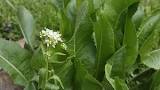 Хрін, безперечно, рослина корисна, але  варто лише на рік чи два дозволити йому безконтрольно розмножуватися, як боротьба з ним  стане вічною проблемою городника. Що робити, якщо хрону розвелося надто багато? Здавалося б, треба радіти великому врожаю. Але його розлоге листя затінює  інші рослини. Так, він відлякує багатьох шкідників. Але при цьому обплітає корінням весь вільний простір всередині грядок, буквально виживаючи  інші культури. Традиційне перекопування землі з вибіркою корінців тут допомагає мало — хрін настільки живучий, що відроджується навіть з самого дрібного обрізка.   Для боротьби з хроном  підходять як профілактичні заходи, так і  заходи тотального знищення. Тут головне не зашкодити собі і своїй присадибній ділянці.Профілактика.Щоб хрін не заполонив увесь город, найкраще подбати про це, ще під час посадки. Існує декілька способів  вирощування цього агресивного багаторічника, які не дозволяють йому безконтрольно самовільно захоплювати територію: посадка в бочки, металеві або пластмасові ящики, або будь які  інші ємності; обгородження  грядок з хроном глибоко вкопаними бортиками ( не менше 1 метра);ретельне знищення всіх відходів хрону після його збирання і переробки. Вони ні в якому разі не повинні потрапляти на гній та грядки.Механічне знищення хріну.Просте   механічне знищення – це все ж те перекопування. Тільки проводити його потрібно не лопатою, а спеціальними вилами, призначеними для обробітку грунту. Вони коріння не розрізають  на дрібні частини, а підчіплюють його і витягають із землі без пошкоджень. Звичайно, якісь окремі відростки все-таки обірвуться і залишаться. Але їх буде небагато, і кількість хрону на перекопаній ділянці помітно знизиться.           Інший, чисто механічний, спосіб вимагає великого терпіння і акуратності. Він не  дає негайного результату, але дозволяє позбавитися від небажаного сусіда не пошкодивши інші культури. Потрібно просто регулярно  зрізати всю надземну частину рослини, як тільки вона з’являється із землі. Робити це доводиться багато разів протягом вегетації. Тоді до осені рослина хрону  виснажиться і зиму, швидше за все, не переживе. Застосування гербіцидів. Для знищення хрону потрібно застосовувати гербіциди суцільної дії з діючою речовиною Гліфосат та його солей в дозі 60 - 80 мл  з додаванням  гербіцидів вибіркової дії з діючою речовиною 2- етилгексиловий ефір 2,4- Д, Дикамба та її солі в нормі 6 – 15 мл на 5 л води на 1 соту. За один раз хрону не знищити, а тому обприскування потрібно повторити за сезон 2-3 рази, слідкуючи при цьому щоб робочий розчин не потрапив на культурні рослини. Якщо це зробити неможливо, то можна концентрованим розчином без розведення водою змастити листки хрону також 2-3 рази за вегетаційний період. Коли хрін росте на одному місці не один рік і корінь товстий, то можна зрізати листки рослини і в  корені на зрізі за допомогою велосипедної шпиці зробити якомога більше отворів, в кожний отвір залити концентрований розчин гербіцидної суміші шприцом. Операцію повторити кілька разів за сезон.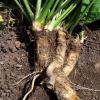 Чого не слід робити.- Перекопувати лопатою, орати, культивірувати, фрезерувати. Хрін добре розмножується обрізками коренів. Найменший клаптик, пропущений при вибірці, дасть жття новій рослині.-    Висаджувати  кабачки, гарбузи з метою створення тіні  для хрону. Хрін швидко їх обганяє і починає пригнічувати.- Мульчувати органікою. Потужні паростки хрону пробивають навіть 20–сантиметровий шар.УВАГА!        Зберігати готовий робочий розчин можна не більш як одну добу. При рясних та частих опадах обприскування необхідно повторити, особливо в тих випадках, коли використовуються препарати контактної дії.  Якщо препарат купується у роздрібній торговій мережі, необхідно вимагати чек та сертифікат якості, позаяк в останні роки дуже багато засобів захисту рослин у випадкових продавців на ринках - це неякісні підробки. При проведенні обприскувань необхідно дотримуватись рекомендацій на упаковці та елементарних вимог із безпеки при роботі з хімічними засобами захисту рослин.